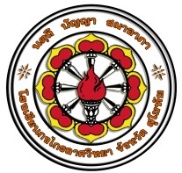 รายงานการประเมินหน่วยการเรียนรู้รายวิชา ท33102  รหัสวิชา ภาษาไทยกลุ่มสาระการเรียนรู้ภาษาไทยภาคเรียนที่ 2  ปีการศึกษา 2563จัดทำโดยนายธรรมกีรติ  บวบมีตำแหน่ง  ครู  โรงเรียนกงไกรลาศวิทยา  อำเภอกงไกรลาศ  จังหวัดสุโขทัยสำนักงานเขตพื้นที่การศึกษามัธยมศึกษา เขต 38สำนักงานคณะกรรมการการศึกษาขั้นพื้นฐานกระทรวงศึกษาธิการบันทึกข้อความ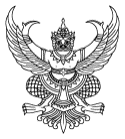 ส่วนราชการ	 โรงเรียนกงไกรลาศวิทยา อำเภอกงไกรลาศ จังหวัดสุโขทัย            ที่         …………………….              วันที่   ………..  เดือน ………………………..  พ.ศ. 2563                 เรื่อง    รายงานการประเมินหน่วยการเรียนรู้ รายวิชา ภาษาไทย รหัสวิชา ท33102เรียน	ผู้อำนวยการโรงเรียนกงไกรลาศวิทยา	ด้วยข้าพเจ้า นายธรรมกีรติ  บวบมี  ตำแหน่ง ครู  ได้รับมอบหมายให้ปฏิบัติหน้าที่จัดกิจกรรมการเรียนการสอน กลุ่มสาระการเรียนรู้ภาษาไทย  รายวิชา ภาษาไทย รหัสวิชา ท33102 ระดับชั้นมัธยมศึกษาปีที่ 6 ภาคเรียนที่ 2  ปีการศึกษา 2563  ซึ่งผู้ศึกษาเป็นผู้สอนที่ออกแบบหน่วยการเรียนรู้เองจึงไม่ทราบว่าหน่วยการเรียนรู้ของรายวิชา ภาษาไทย รหัสวิชา ท33102 มีมาตรฐานหรือไม่ จึงได้ให้ผู้ประเมิน จำนวน 3 ท่านซึ่งเป็นครูผู้สอนในกลุ่มสาระการเรียนรู้ภาษาไทย ประเมินหน่วยการเรียนรู้ จำนวน 5 หน่วย  ดังรายละเอียดตามเอกสารที่ส่งมาด้วยนี้ จึงเรียนมาเพื่อโปรดทราบ		                  ความเห็นของหัวหน้ากลุ่มสาระการเรียนรู้						         ..........................................................................................คำนำรายงานการประเมินหน่วยการเรียนรู้ รายวิชาภาษาไทย รหัสวิชา ท33102 จัดทำขึ้นเนื่องจากครูผู้สอนพบว่า ในการจัดทำหน่วยการเรียนรู้รายวิชาภาษาไทย รหัสวิชา ท33102 ภาคเรียนที่ 2  ปีการศึกษา 2563 ซึ่งผู้ศึกษาเป็นผู้สอนที่ออกแบบหน่วยการเรียนรู้เองจึงไม่ทราบว่าหน่วยการเรียนรู้ดังกล่าวมีมาตรฐานหรือไม่ จึงได้ให้ผู้ประเมิน จำนวน 3 ท่านซึ่งเป็นครูผู้สอนในกลุ่มสาระการเรียนรู้ภาษาไทย ประเมินหน่วยการเรียนรู้ รายวิชาภาษาไทย รหัสวิชา ท33102 จำนวน 5 หน่วย  เพื่อนำผลการวิเคราะห์ไปปรับปรุงหน่วยการเรียนรู้ให้ได้มาตรฐานที่ดียิ่งขึ้นต่อไป  ผู้ศึกษาหวังว่ารายงานการประเมินหน่วยการเรียนรู้ รายวิชาภาษาไทย รหัสวิชา ท33102         ภาคเรียนที่ 2 ปีการศึกษา 2563 จะเป็นประโยชน์ต่อการพัฒนาการเรียนการสอนและผู้ที่สนใจศึกษาและนำไปพัฒนาการประเมินหน่วยการเรียนรู้ในรายวิชาอื่น ๆ ที่ครูได้จัดการเรียนการสอนต่อไป ลงชื่อ …………………………………………                                                                                            (นายธรรมกีรติ  บวบมี)                                                                                            ผู้จัดทำลงชื่อ....................................................     ลงชื่อ....................................................(นายธรรมกีรติ  บวบมี)       (นางวริศรา  เรียงเรียบ)ตำแหน่ง ครู        หัวหน้ากลุ่มสาระการเรียนรู้ภาษาไทยความเห็นของหัวหน้างานวิชาการความเห็นของรองผู้อำนวยการโรงเรียน........................................................................ ........................................................................ ลงชื่อ...............................................  ลงชื่อ...............................................  (นายสุติ   คงเผื่อน)(นางสุภาพ   ไฝสัมฤทธิ์)หัวหน้างานวิชาการ รองผู้อำนวยการโรงเรียนกงไกรลาศวิทยา                                                               ทราบ     อนุญาต                  ลงชื่อ...............................................                       (นายสุทน   ทับจาก)                        ผู้อำนวยการโรงเรียนกงไกรลาศวิทยา